AGENDA DE ACTIVIDADES DEL IMMT DEL MES DE SEPTIEMBRE-2019    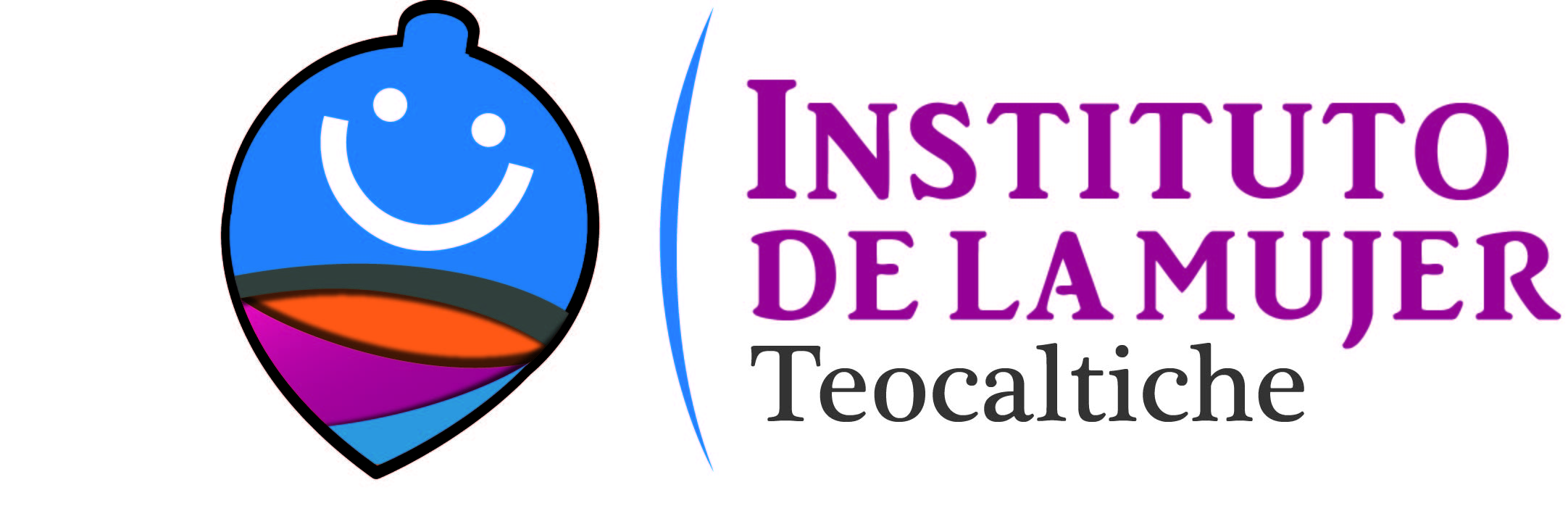 EVENTOLUGARHORAASISTENCIACOORDINACION REUNION CON MUJERES BENEFICIDAS DEL PROGRAMA FUERZA MUJERES.INSTITUTO DELA MUJER09:00 amMUJERES BENEFICIADASSISEMHTRABAJO EN OFICINAIMMT8:00am-3:00pmIMMTTRABAJO EN OFICINAIMMT8:00 am 3:00pmDirectoras de los IMMIMMTACTUALISACION DE REGLAMENTOSIMMT11:30am a 1:00pmJurídico y TitularCoordinación de Enlace Municipal PROYECTOS CON MUJERES10:00 am 12:00 pmLA SISEMHREUNION EN GDL  EN EL SECRETARIA (SISEMH)11:00amTITULARE S DE LAS INSTANCIAS MUNICIPALESSISEMH